                                             EXIT INTERVIEW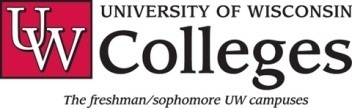 Employee Name:_______________________________________________________________________Campus:______________________________________________________________________________Title:____________________________________________   Supervisor:__________________________Hire Date:__________________________   Termination Date:__________________________________You may meet with the person of your choice to conduct the exit interview.  It would be very helpful to UW Colleges if you would honestly and candidly answer the following questions.  This information assists us in the continual assessment of areas, which need to be reviewed for improvement. Reason for leaving:__________________________________________________________________________________________________________________________________________________________________________________________________________________________What did you like about your job:_______________________________________________________________________________________________________________________________________________________________________________________________________________ What did you dislike about your job:____________________________________________________________________________________________________________________________________________________________________________________________________________How would you rate the following:  (circle rating)                                                                                           Excellent            Good           Average          Fair     Unacceptable Do you have any suggestions to improve the colleges’ procedures?____________________________________________________________________________________________________________________________________________________________________________________________________________________________________________________________________________________________________________________________________________ How would you rate the following:CEO/Dean of Campus                                                 Excellent            Good           Average       Fair          UnacceptableImmediate Supervisor What suggestions do you have for management to make UW Colleges a better place to work?__________________________________________________________________________________________________________________________________________________________________________________________________________________________________________________________________________________________________________________________________________________________________________________________________________________________________________________________________________________________________________________________________________After completion of Exit Interview Form, please return to campus Human Resources (nena.beier@uwc.edu) OR the UWC Human Resources Office at: Email:  hrstaff@uwc.eduFax:  608-263-9784Address:  UW Colleges Human Resources Office, 432 N Lake St, Room 103, Madison, WI  53706Thank you for your cooperation!Cooperation within department54321Cooperation with other departments54321Orientation to job when hired54321Adequacy of training54321Communication within my department54321Communication with other departments54321Workload54321Pay54321Overall evaluation of dean’s leadership54321Communication54321Willingness to listen & act upon concerns54321Demonstrates fair & equal treatment54321Provides recognition on the job54321Follows consistent policies & practices54321Keeps employees informed54321Encourages feedback & suggestions54321543215432154321